Revidierter Entwurf EINer TagesordnungVom Verbandsbüro erstelltHaftungsausschluss:  Dieses Dokument gibt nicht die Grundsätze oder eine Anleitung der UPOV wieder.	Eröffnung der Tagung	Annahme der Tagesordnung	Bericht des Stellvertretenden Generalsekretärs über die Entwicklungen in der UPOV (Dokument TC/58/INF/5)	Berichte über den Fortschritt der Arbeiten der Technischen Arbeitsgruppen (Dokumente TC/58/17, TC/58/17 Add., TWA/51/11, TWF/53/14, TWM/1/26, TWO/54/6, TWV/56/22 und mündliche Berichte der Vorsitzenden)	Fragen, die von den Technischen Arbeitsgruppen aufgeworfen wurden (Dokument TC/58/3)	Ausarbeitung von Anleitung und Informationsmaterial6.1	Angelegenheiten zur Annahme durch den Rat im Jahr 2022 (Dokument TC/58/4)a)	Informationsdokumente:UPOV/INF/16	Austauschbare Software (Überarbeitung) (Dokument UPOV/INF/16/11 Draft 1)UPOV/INF/22	Von Verbandsmitgliedern verwendete Software und Ausrüstung (Überarbeitung) (Dokument UPOV/INF/22/9 Draft 1)b)	Erläuterungen:UPOV/EXN/DEN	Erläuterungen zu Sortenbezeichnungen nach dem UPOV-Übereinkommen (Überarbeitung) (Dokument TC/58/4)c) 	TGP-Dokumente:TGP/5	Erfahrung und Zusammenarbeit bei der DUS-PrüfungAbschnitt 6: UPOV-Bericht über die technische Prüfung und UPOV-Sortenbeschreibung (Überarbeitung) (Dokument TGP/5 Abschnitt 6/4 Draft 1) TGP/8	Prüfungsanlage und Verfahren für die Prüfung der Unterscheidbarkeit, der Homogenität und der Beständigkeit (Überarbeitung) (Dokument TC/58/4)TGP/12	Anleitung zu bestimmten physiologischen Merkmalen (Überarbeitung) 
(Dokument TC/58/4)6.2 	Mögliche künftige Überarbeitungen von Anleitungen und Informationsmaterial (Dokument TC/58/5)TGP/8	Prüfungsanlage und Verfahren für die Prüfung der Unterscheidbarkeit, der Homogenität und der Beständigkeit (Überarbeitung)i)	Das kombinierte Homogenitätskriterium über mehrere Jahre (COYU) (Dokument TC/58/6)	Molekularverfahren (Dokument TC/58/7)	Zusammenarbeit bei der Prüfung (Dokument TC/58/8)	Verstärkte Mitwirkung neuer Verbandsmitglieder an der Arbeit des TC und der TWP (Dokument TC/58/9)	Befragung zu den Bedürfnissen von Mitgliedern und Beobachtern bezüglich der TWP (Dokument TC/58/18)	Informationen und Datenbankena)	UPOV-Informationsdatenbanken (Dokument TC/58/10)b)	Austausch und Verwendung von Software und Ausrüstung (Dokument TC/58/11)c) 	Datenbanken für Sortenbeschreibungen (Dokument TC/58/12)d) 	Webbasierte TG-Mustervorlage (Dokument TC/58/13)	Vorbereitende Arbeitstagungen (Dokument TC/58/14)	Sortenbezeichnungen (Dokument TC/58/15)	Erörterung von Mindestabständen zwischen Sorten	Angelegenheiten zur Information: a) 	Liste der Gattungen und Arten, für die die Behörden über praktische Erfahrung bei der Prüfung der Unterscheidbarkeit, Homogenität und Beständigkeit verfügen (Dokument TC/58/INF/4)b) 	PLUTO-Datenbank für Pflanzensorten (Dokument TC/58/INF/3)c) 	UPOV PRISMA (Dokument TC/58/INF/2)d)	Molekularverfahren (Dokument TC/58/INF/6)e)	UPOV-Suchinstrument für Ähnlichkeiten zum Zweck der Sortenbezeichnung (Dokument TC/58/INF/7)	Prüfungsrichtlinien (Dokumente TC/58/2, TC/58/16, TC/58/19, TC/58/20, TC/58/21, TC/58/22, TC/58/23, TC/58/24, TC/58/25, TC/58/26, TC/58/27, TC/58/28, TC/58/29 und TC/58/30)	Programm für die neunundfünfzigste Tagung 	Annahme des Berichts (sofern zeitlich möglich)	Schließung der Tagung[Ende des Dokuments]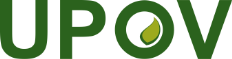 GInternationaler Verband zum Schutz von PflanzenzüchtungenTechnischer AusschussAchtundfünfzigste Tagung
Genf, 24. und 25. Oktober 2022TC/58/1 Rev.Original: englischDatum: 6. Oktober 2022